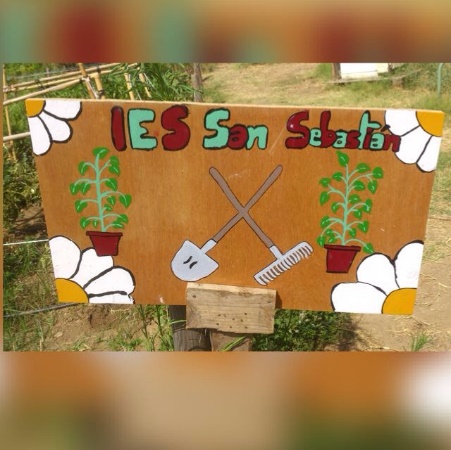 Huelva, 4  de Marzo  de 2019Ecología en acciónIES San SebastiánEn Huelva,  se reúnen los integrantes  del  Proyecto de Formación en Centro de  “Ecología en acción”, siendo los asistentes: Olga López, Generoso Rozas, Rocío Lepe, Joaquín del Campo, Cesáreo Rodríguez, Miguel Ángel Criado,   M. Alfonso Romero, José Antonio Castilla,  Juan Cano, Juan J. Correa,  Monserrat Medina, Alejandro Ruiz, Mª Teresa González, Manuel Jesús Caro,  Rodrigo Gómez, Alfonso Rodríguez, Antonio Jiménez,  Laura Dávila,  José Mª Orrego Vega,  Joaquín Donoso Ramón, Miguel Ángel Gálvez  Borrero, ¸ Carmen Caballero Bravo,  Rosario Santos Garrido, Javier Montes Martínez, Fco. Javier Fernández Heras, Francisco Ponce Pérez, Salvador Delgado, Enriqueta Ortiz, Emiliano Aguilar, Elena Arraz, Mª Dolores Mojarro, Enrique León, Guillermo Navarro, Elena Carrillo, Patricio Domínguez, Dulce Guijas, Daniel Sáez, Domingo Mora, Miguel Guirado, Ana Viruel, Mª Luisa Crespo, Mª Belén Peña, Ana Mª Gutiérrez, Salomé Borrero, Peña  Carrasco, Rocío Infante y Pilar Carmona.Para tratar el siguiente Orden del día:Fase de seguimiento. Seguimiento de las actuaciones.Ruegos y preguntas. Se comienza comentando que antes del 15 de Marzo hay que hacer la fase de seguimiento del Proyecto, y que aunque ahora en la reunión se comente lo que se ha realizado, y lo que está en proceso o lo que aún no se ha realizado, cada profesor debe añadir una subpágina en la fase de seguimiento indicando en su tabla de actuaciones lo que ya han realizado.Continuando con el segundo punto, se recoge en la tabla el seguimiento de las actuaciones:Con respecto al tercer punto, se ruega que se pueda subir la subpágina después de las evaluaciones de ciclos formativos que está de exámenes y de evaluaciones, y se les comenta que en el CEP han dicho que hasta el día 15, pero que en principio pienso que no habría problemas si se retrasan en unos diás.Y sin más asuntos que tratar en esta reunión, se da por finalizada y se comenta que el acta se subirá a la Plataforma Colabora.Tarea o actuación TemporalizaciónIndicadores de seguimientoy valoraciónActuación nº 1Innovación y mejora(OCT.-  NOV. 17)- Propuestas al Centro para solicitar una materia de libre configuración para 1º de ESOSE ESTÁ IMPARTIENDIO LA MATERIA DE LIBRE CONFIGURACIÓN DE "ECOLOGÍA EN ACCIÓN"Actuación nº 1Innovación y mejora(OCT.-  NOV. 17)- Establecer condiciones con los alumnos para asistir al parque Moret.SE HAN ESTABLECIDO LAS CONDICIONES PARA QUE LOS ALUMNOS VAYAN AL PARQUE MORETActuación nº 2Sesiones de formación(NOV. 17)-  Explicar el  funcionamiento de la plataforma Colabora a los nuevos profesores que se incorporan al Grupo.SE HA EXPLICADO EL USO DE LA PLATAFORMA A LOS PROFESORES QUE SON NUEVOS EN EL PROYECTOActuación nº 2Sesiones de formación(NOV. 17)- Practicar el uso de la Plataforma ColaboraSE HA ESTADO PRACTICANDO EL USO DE LA PLATAFORMAActuación nº 3Sesiones de autoformación y formación(NOV. 17)- Búsqueda de  bibliografía sobre ecología en el aulaSE HA BUSCADO BIBLIOGRAFÍA Y SE HA SUBIDO AL FOROActuación nº 3Sesiones de autoformación y formación(NOV. 17)- Búsqueda de  bibliografía sobre el cultivo ecológicoSE HA BUSCADO BIBLIOGRAFÍA Y SE HA SUBIDO AL FOROActuación nº 3Sesiones de autoformación y formación(NOV. 17)- Búsqueda de videos especializado y proyección de éstosSE HA BUSCADO VIDEOS  Y LOS QUE SE HAN SELECCIONADO SE HAN PROYECTADOSActuación nº 3Sesiones de autoformación y formación(NOV. 17)-Recibir la informaciónSE ESTÁ RECIBIENDO INFORMACIÓNActuación nº 4Sesiones de autoformación e innovación(NOV. 17 ¿ MARZO 18)- Realización de videos tutoriales ecológicosSE ESTÁN REALIZANDO DESDE DISTINTAS MATERIASActuación nº 4Sesiones de autoformación e innovación(NOV. 17 ¿ MARZO 18)- Subir los videos al blogSE ESTÁN SUBIENDO AL BLOG DEL HUERTO Y A LA PLATAFORMA COLABORAActuación nº 5Sesiones de formación(NOV. ¿ DIC. 17)- Comentar las lecturas y videos recomendadosSE HAN COMENTADO EN DIFERENTES REUNIONESActuación nº 6Mejora(NOV. ¿ DIC.  17)- Informar a  los padres de la experiencia del huerto en tutoría.LOS TUTORES  HAN INFORMADO  A LOS PADRESActuación nº 6Mejora(NOV. ¿ DIC.  17)- Revisar las autorizaciones para que los alumnos realicen la experiencia en el huertoSE HAN REVISADO Y CAMBIADO LAS AUTORIZACIONES PARA ADECUARLAS AL PRESENTE CURSOActuación nº 6Mejora(NOV. ¿ DIC.  17)- Revisar las autorizaciones para que las imágenes se puedan subir al blog y a la Web del CentroSE HAN REVISADO Y CAMBIADO LAS AUTORIZACIONES PARA ADECUARLAS AL PRESENTE CURSOActuación nº 7Mejora e Innovación(NOV. - DIC. 17)- Búsqueda de tipos de encuestas de percepción.SE HA REALIZADO LA BÚSQUEDAActuación nº 7Mejora e Innovación(NOV. - DIC. 17)-Elaborar  encuestas de percepción de ecología antes de iniciar la experiencia.SE HAN REALIZADOActuación nº 7Mejora e Innovación(NOV. - DIC. 17)- Elaborar  encuestas de percepción de huertos ecológicos antes de iniciar la experiencia.SE HAN REALIZADOActuación nº 7Mejora e Innovación(NOV. - DIC. 17)- Pasar la encuesta on-line a los alumnosSE HA PASADO LA ENCUESTAActuación nº 7Mejora e Innovación(NOV. - DIC. 17)- Estudiar los resultados de la encuestaSE HA VISTO QUE LOS ALUMNOS TIENEN INTERES EN IR AL PARQUE MORETActuación nº8Mejora(ENERO ¿ FEB. 18)- Planificar el concurso de logotipo del Huerto.SE HA REALIZADOActuación nº8Mejora(ENERO ¿ FEB. 18)- Realizar el concursoSE ESTÁ PLANTEANDOActuación nº8Mejora(ENERO ¿ FEB. 18)- Elegir ganadoresNO SE HA INICIADOActuación nº8Mejora(ENERO ¿ FEB. 18)- Pintar el logotipo con los alumnosNO SE HA REALIZADO AÚNActuación nº9Innovacióny mejora(ENERO - ABRIL 18)- Búsqueda  de tipos de estudios financieros agrícolasSE ESTÁN REALIZANDO DIFERENTES TIPOSActuación nº9Innovacióny mejora(ENERO - ABRIL 18)- Elaborar un guion de un estudio financieroSE ESTÁN REALIZANDO DEPENDIENDO DE LOS TIPOS DE ESTUDIOSActuación nº9Innovacióny mejora(ENERO - ABRIL 18)Estudio financiero del huertoAÚN SE ESTÁ PLANTEANDOActuación nº10Mejora(ENERO ¿MAYO 18)- Compra de semillas, plantones y estiércol.SE VA A COMPRAR CASI TODAS LA SEMANASActuación nº11Innovación y autoformación(NOV 17.-MAYO. 18)- Búsqueda de parámetros de estudio de suelosSE HA REALIZADOActuación nº11Innovación y autoformación(NOV 17.-MAYO. 18)- Búsqueda de parámetros de estudio de  aguaSE HA REALIZADOActuación nº11Innovación y autoformación(NOV 17.-MAYO. 18)- Aprender a realizar la analíticaSE ESTÁ REALIZANDOActuación nº11Innovación y autoformación(NOV 17.-MAYO. 18)- Realizar la analítica e  interpretar los resultadosSE ESTÁ REALIZANDOActuación nº11Innovación y autoformación(NOV 17.-MAYO. 18)-Elaborar un manual de las analíticas de suelo y agua.AÚN NO SE HA REALIZADOActuación nº11Innovación y autoformación(NOV 17.-MAYO. 18)-Estudio de microorganismos en el aguaSE ESTÁN BUSCANDO GUIAS DE MICROORGANISMOSTAMBIÉN SE ESTÁN BUSCANDO GUIAS DE ORGANISMOS MARINOSActuación nº11Innovación y autoformación(NOV 17.-MAYO. 18)- Elaborar una guía de microorganismos del agua.AÚN NO SE HA REALIZADOSE ESTÁ ELABORANDO UN DOSIER DE ORGANISMOS MARINOSActuación nº12Sesiones de autoformaciónNOV. 17 ¿ MAYO 18)- Conocer el funcionamiento de los aparatos digitales de  la caseta meteorológicaSE HA REALIZADOActuación nº12Sesiones de autoformaciónNOV. 17 ¿ MAYO 18)- Instalación de la caseta meteorológica digital.SE HA REALIZADOActuación nº12Sesiones de autoformaciónNOV. 17 ¿ MAYO 18)Mantenimiento de la caseta digital.SE ESTÁ REALIZANDOActuación nº12Sesiones de autoformaciónNOV. 17 ¿ MAYO 18)- Toma de parámetros meteorológicosSE ESTÁ REALIZANDO EN LA CASETA DIGITAL Y EN LA DE LOS APARATOS METEOROLÓGICOSActuación nº12Sesiones de autoformaciónNOV. 17 ¿ MAYO 18)- Estudio de los parámetros meteorológicosSE ESTÁ REALIZANDOActuación nº13Innovación y mejora(NOV. 17- MAYO 18)- Estudio de la biodiversidad del parque MoretSE ESTÁ REALIZANDO. SE ESTÁN ESTUDIANDO LAS PLANTASActuación nº13Innovación y mejora(NOV. 17- MAYO 18)- Búsqueda de claves de identificación de plantas.SE HA REALIZADOActuación nº13Innovación y mejora(NOV. 17- MAYO 18)- Búsqueda de aplicaciones para identificar invertebrados.SE ESTÁ REALIZANDOActuación nº13Innovación y mejora(NOV. 17- MAYO 18)- Búsqueda de aplicaciones para identificar plantas.SE HA REALIZADOActuación nº13Innovación y mejora(NOV. 17- MAYO 18)Realizar un herbario en papel recicladoSE ESTÁ REALIZANDO EL HERBARIO. HAY QUE HACER EL TALLER DE RECICLAJE.Actuación nº13Innovación y mejora(NOV. 17- MAYO 18)Realización de un cuaderno fotográfico de invertebrados.NO SE HA COMENZADOActuación nº14Innovación(NOV. 17- MAYO 18)- Realizar un taller de reciclaje de papelAÚN NO SE HA REALIZADOActuación nº14Innovación(NOV. 17- MAYO 18)- Realizar talleres de trabajos sobre el medio ambiente.SE HAN PREPARADO LOS TALLERES PERO AÚN NO SE HAN REALIZADOSActuación nº14Innovación(NOV. 17- MAYO 18)- Realizar un taller de encuadernaciónAÚN NO SE HA REALIZADOActuación nº15Mejora(NOV. 17- MAYO 18)- Reciclar vasos de agua de plástico  y prepararlos para sembrar semillas.SE ESTÁN RECICLANDO. SE HA PREPARADO UN SEMILLERO DE HABAS, Y TODAVIA HAYQ UE HACER OTRO SEMILLERO DE TOMATES, PIMIENTOS Y LECHUGAActuación nº15Mejora(NOV. 17- MAYO 18)- Plantar semillas en los vasos  de plásticos y seguir el crecimientoSE HA REALIZADO CON LAS HABASActuación nº15Mejora(NOV. 17- MAYO 18)- Trasplantar a macetas.SE HA REALIZADO CON LAS HABASActuación nº15Mejora(NOV. 17- MAYO 18)- Plantar  los plantones en el huertoSE HAN PLANTADOActuación nº16Mejora(NOV. 17-  MAYO 18)- Hacer compostSE ESTÁ REALIZANDO EN LA COMPOSTERA DEL HUERTOActuación nº16Mejora(NOV. 17-  MAYO 18)- Hacer carteles del uso de la composteraSE HAN REALIZADO EN REALCIÓN A LO QUE SE DEBE COMPSOSTARActuación nº17Mejora(NOV. 17-  MAYO 18)- Búsqueda y selección de  productos ecológicos para evitar plagas en el huertoSE ESTÁ REALIZANDOActuación nº17Mejora(NOV. 17-  MAYO 18)- Buscar y comprar en el mercado los productos ecológicosSE ESTÁ REALIZANDOActuación nº17Mejora(NOV. 17-  MAYO 18)- Preparación y utilización de los productos ecológicosSE ESTÁ REALIZANDO PARA LAS BABOSASActuación nº 18Mejora(NOV. 17 - MAYO 18)- Realizar el ¿diario del huerto¿, subiendo al blog del huerto las diferentes actuacionesSE ESTÁ REALIZANDOActuación nº 18Mejora(NOV. 17 - MAYO 18)-Realizar videos en el huerto con  los alumnosSE ESTÁ REALIZANDOActuación nº 18Mejora(NOV. 17 - MAYO 18)-Subir los videos de los alumnos al blogSE ESTÁ REALIZANDOActuación nº 18Mejora(NOV. 17 - MAYO 18)- Ir al huerto y hacer el seguimiento de los trabajos que se realicen.Actuación nº 18Mejora(NOV. 17 - MAYO 18)- Preparación física de los alumnos para ir al huertoSE HA REALIZADOActuación nº 18Mejora(NOV. 17 - MAYO 18)- Mantenimiento del huertoSE HA REALIZADOActuación nº 18Mejora(NOV. 17 - MAYO 18)- Hacer guardias con los alumnos que no van al huertoSE ESTÁ REALIZANDOActuación nº19Innovación(ENE. ¿ MAYO 18)- Hacer un estudio para colocar un sistema de riegoSE HA REALIZADOActuación nº19Innovación(ENE. ¿ MAYO 18)- Colocación del riegoSE ESTÁ REALIZANDOActuación nº19Innovación(ENE. ¿ MAYO 18)- Informatizar el riegoAÚN NO SE HA REALIZADOActuación nº20Mejora e innovación(ENE. ¿ MAYO 18)- Buscar canciones de medio ambiente en españolSE ESTÁ REALIZANDOActuación nº20Mejora e innovación(ENE. ¿ MAYO 18)- Hacer letras de cancionesNO SE ESTÁN REALIZANDO, ESTÁN SELECIONANDO LAS MEJORES CANCIONESActuación nº20Mejora e innovación(ENE. ¿ MAYO 18)- Buscar canciones del medio ambiente  en inglésSE ESTÁ REALIZANDOActuación nº21Mejora e innovaciónNOV. 17- MAYO 18)- Buscar recetas, seleccionarlas y subirlas.SE ESTÁ REALIZANDOActuación nº21Mejora e innovaciónNOV. 17- MAYO 18)- Buscar recetas seleccionarlas y subirlas en inglésSE ESTÁ REALIZANDOActuación nº21Mejora e innovaciónNOV. 17- MAYO 18)-Búsqueda de tablas conversión de raciones de alimentos a gramos.SE HA REALIZADOActuación nº21Mejora e innovaciónNOV. 17- MAYO 18)- Búsqueda de tablas de alimentosSE HA REALIZADOActuación nº21Mejora e innovaciónNOV. 17- MAYO 18)- Búsqueda de programas y/o páginas web de estudios nutricionalesSE HA REALIZADOActuación nº21Mejora e innovaciónNOV. 17- MAYO 18)- Conocer el funcionamiento de la balanza nutricional.SE HA REALIZADOActuación nº21Mejora e innovaciónNOV. 17- MAYO 18)- Realizar estudio nutricional a profesores.SE ESTÁ REALIZANDOActuación nº21Mejora e innovaciónNOV. 17- MAYO 18)- Elaborar un manual de analíticas de nutrientesSE HA REALIZADOActuación nº21Mejora e innovaciónNOV. 17- MAYO 18)- Realizar la analítica de nutrientesAÚN NO SE HA REALIZADO CON LOS ALUMNOSActuación nº22Innovación y mejora(ENERO -ABRIL 18)- Realizar redaccionesSE ESTÁN REALIZANDOActuación nº22Innovación y mejora(ENERO -ABRIL 18)- Realizar relatosSE ESTÁN REALIZANDOActuación nº22Innovación y mejora(ENERO -ABRIL 18)- Realiza poesías.SE ESTÁN REALIZANDOActuación nº22Innovación y mejora(ENERO -ABRIL 18)- Realizar fábulas.DE MOMENTO HAN HECHO HAIKUSActuación nº22Innovación y mejora(ENERO -ABRIL 18)- Seleccionar los mejores trabajosSE HA REALIZADO DE LOS QUE SE HAN HECHOActuación nº22Innovación y mejora(ENERO -ABRIL 18)- Encuadernación de los trabajos.AÚN NO SE HA REALIZADOActuación nº23Innovación y mejor(ENERO -ABRIL 18)- Realizar un eco-diccionario en inglés.SE ESTÁ REALIZANDOActuación nº23Innovación y mejor(ENERO -ABRIL 18)- Ilustrar el eco-diccionarioSE ESTÁ REALIZANDOActuación nº 24Mejora(ENERO- MAYO 18)- Realizar un estudio de comercialización de productos ecológicosSE ESTÁ REALIZANDOActuación nº 24Mejora(ENERO- MAYO 18)- Realizar una campaña de venta de productos ecológicosSE HA REALIZADOActuación nº 25Mejora e innovación(NOV. 17- MAYO 18)- Buscar información de fichas de trabajos de diferentes materias para trabajar con los alumnos en el aula.SE ESTÁ REALINADOActuación nº 25Mejora e innovación(NOV. 17- MAYO 18)- Contextualizar las fichasSE ESTÁ REALIZANDOActuación nº 25Mejora e innovación(NOV. 17- MAYO 18)- Buscar información de posturas adecuadas para trabajar en el huerto.SE HA REALIZADOActuación nº 25Mejora e innovación(NOV. 17- MAYO 18)-Seleccionar la información y realizar fichas para trabajar las posturas adecuadas.SE HA REALIZADOActuación nº 26Mejora e innovación(NOV. 17- MAYO 18)- Buscar información sobre la organización y ética en el trabajoSE ESTÁ REALIZANDOActuación nº 26Mejora e innovación(NOV. 17- MAYO 18)- Contextualizar la información en el trabajo del huertoSE ESTÁ REALIZANDOActuación nº 26Mejora e innovación(NOV. 17- MAYO 18)- Trabajar con los alumnos la organización y ética en el trabajo del huertoSE ESTÁ REALIZANDOActuación nº 27Mejora(FEBRERO ¿ABRIL 18)- Buscar App de móvil de ecología.SE ESTÁ REALIZANDOActuación nº 27Mejora(FEBRERO ¿ABRIL 18)- Realizar un pequeño manual de la App seleccionada.SE ESTÁ REALIZANDOActuación nº 28Mejora(NOV. 17- MAYO 18)- Seguimiento de los resultados académicosSE ESTÁ REALIZANDOActuación nº 28Mejora(NOV. 17- MAYO 18)- Seguimiento  del número de amonestaciones.SE ESTÁ REALIZANDOActuación nº 28Mejora(NOV. 17- MAYO 18)- Estudiar y comparar los resultados académicosSE ESTÁ REALIZANDOActuación nº 28Mejora(NOV. 17- MAYO 18)- Estudiar y comparar el número de amonestaciones de los alumnosSE ESTÁ REALIZANDOActuación nº 29Mejora e innovación.(ABRIL-MAYO 18)- Búsqueda de tipos de encuestas de percepción a posterioriSE HA REALIZADOActuación nº 29Mejora e innovación.(ABRIL-MAYO 18)- Realizar encuestas de percepción del medio ambiente a los alumnos, después de realizar  las experiencias.SE HA REALIZADOActuación nº 29Mejora e innovación.(ABRIL-MAYO 18)- Realizar  encuestas de percepción de huertos ecológicos después de la experiencia.AÚN NO SE HA REALIZADOActuación nº 29Mejora e innovación.(ABRIL-MAYO 18)- Pasar la encuesta on-line a los alumnosActuación nº 29Mejora e innovación.(ABRIL-MAYO 18)- Estudiar los resultados de la encuestaAÚN NO SE HAN REALIZADO LAS ENCUESTASActuación nº 30Mejora(ABRIL-MAYO 18)- Búsqueda de encuestas de percepción para el profesorado.SE HA REALIZADOActuación nº 30Mejora(ABRIL-MAYO 18)- Realizar encuestas  de la satisfacción de la experiencia en el parque Moret  a los profesores  del Centro.AÚN NO SE HA REALIZADOActuación nº 30Mejora(ABRIL-MAYO 18)- Pasar la encuesta on-line a todos  los profesoresSE HARA AL FINAL DE LA EXPERIENCIAActuación nº 30Mejora(ABRIL-MAYO 18)- Estudiar los resultados de la encuestaSE REALIZARÁ CUANDO SE PASE LA ENCUESTAActuación nº 31Innovación(NOV. 17- MAYO 18)- Realizar sesiones informativas  de las actuaciones desarrolladas del proyecto por departamentosSE ESTÁ REALIZANDO CADA 15 O 20 DÍASActuación nº 32Mejora(NOV 17 - MAYO 18)- Subir a la plataforma COLABORA, todos los documentos y trabajos que se vayan generando.SE ESTÁ REALIZANDO